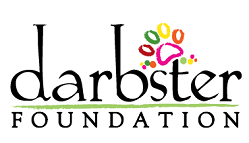 VOLUNTEER APPLICATIONDarbster Doggy109 Dover RoadChichester, NH 03258Thank you for choosing to volunteer at Darbster Doggy. Volunteers play an essential role both here at the shelter helping care for our shelter animals and out in the community educating others, encouraging responsible pet ownership and sharing the joy of animal companionship. Please complete the following application and for more information about us, go to www.darbsterdog.com
Name: _______________________________________________________________________________Phone Number: _____________________________ Email: _____________________________________ Address: ______________________________________________________________________________Date of Birth: _____/_____/__________	       Please Circle:	Male		Female*Minimum age to volunteer at the shelter is 16 years old unless approved by Darbster Doggy Manager)Have you ever been charged with or convicted of any criminal offense, plead guilty, or nolo contendere (no contest), or found guilty of a criminal offense, regardless of adjudication or suspended sentencing? 
Yes   No   If yes, list the nature of the offense, court (City, County, and State) disposition, and date.
____________________________________________________________________________________
I understand that lack of disclosure of criminal records or any falsification or misrepresentation on any forms is grounds for disqualification from the volunteer program. AvailabilityVolunteer Experience/MotivationDo you currently have or care for pets? (  ) I have pets (  ) I care for someone else’s pet (  ) Neither
If yes, how many, what type, and how long have you had them?________________________________
____________________________________________________________________________________Have you ever volunteered before? (  ) Yes   (  ) No
If yes, please list and describe your volunteer experience: _____________________________________
____________________________________________________________________________________List any skills, interests, hobbies, or experiences you’ve had with pets:____________________________
_____________________________________________________________________________________What type of volunteer work are you interested in participating in? Please circle all that apply.
Handling animals		Promotional Events		Fundraising events	  Cleaning tasks
Fostering			Adoptions/Adoption Event	Making flyers/distributing them
Other (Please list): _____________________________________________________________________Please indicate the reason you are seeing a volunteer position:
Personal fulfillment 	Meet new people	Family/Friends are already involved	
Professional development	Extra time	Requirement (Please list):_________________________
Other:________________________________________________________________________________Please tell us how you found out about volunteering for Darbster Foundation:
□Website	□Social Media		□Friend/Family member	□Memo board/flyer
Other (Please list):___________________________Do you have any physical limitations that may require accommodation or restrict your volunteer experience? __________________________________________________________________________Emergency Contact Information:
Contact Name: ________________________________ Relationship to volunteer: __________________
Primary Phone: ________________________________Alternate Phone:__________________________Volunteer AgreementI will abide by the policies and procedures put in place by Darbster Foundation and associated entities where events may occur. I will treat all animals with respect and care. I will be polite and professional to all staff, other volunteers, and the public at times. Should there be any problems with an animal, a staff member, or the public, I will speak only to a supervisor regarding the issue. I will speak in a positive manner regarding Darbster Foundation at all times. I will volunteer during the days and times I have committed to and will use the time sheet provided upon signing in and out of my shift. In addition, I will do the job I am assigned to and stay in the area I am assigned to during my shift times. Because safety is paramount, I will adhere to safety protocols at all times and at all levels; thus, I must have the ability to follow and execute written and verbal instructions from designated immediate supervisors and chain of command. I agree to respect the nature of the information I may obtain while being a volunteer. I understand that Darbster Foundation is an animal shelter with the goal to save as many animals as possible, but understand that euthanasia is sometimes necessary and I respect and understand decisions made by Darbster Foundation staff members.  I understand that my failure to follow the policies and rules of Darbster Foundation may result in termination of my services as a volunteer. Permission is hereby granted for me to appear in still or motion pictures using my name for education, promotional, or other purposes only.  (  ) Yes   (  ) NoPrint name: _________________________________________Signature: _________________________________________    Date: ___________________________Signature of guardian: _________________________________ Date:____________________________
	(If applicant is younger than 18 years of age).Please return this application to Darbster Doggy by mailing, bringing it to 109 Dover Rd. Chichester, NH 03258, or sending it to Kelly at kelly@darbster.com. Orientations are scheduled monthly. For questions, please contact Kelly Pellegrino at kelly@darbster.com.VOLUNTEER WAIVERI, _________________ agree to release, discharge, indemnify, and hold harmless the Darbster Foundation from any damage to my personal property while performing my volunteer services at Darbster Foundation at a volunteer capacity. I recognize that in handling animals while performing my volunteer services, there exists a risk of injury, including personal physical harm. On behalf of myself, my heirs, my personal representatives, and executors, I hearby release, discharge, indemnify, and hold harmless the Darbster Foundation, its agents, servants, and employees from any and all claims, causes of action or demands, of any nature or cause connected with my Volunteer Agreement. This might include costs and attorney’s fees and court costs incurred by the Darbster Foundation in connection with my volunteer services based on damages or injuries which might be incurred or sustained but are not limited to animal bites, scratches, accidents, injuries, and personal property damage. I understand that all public relations are an important part of volunteering at the Darbster Foundation. I therefore agree on behalf of myself, my heirs, my personal representatives and my executers, to allow the Darbster Foundation to use any photographs taken of me for use in public relations efforts. The Darbster foundation will use responsible efforts to notify me before use, but such notification is not a condition of the photographs being released for public relations purposes. I acknowledge that I have read and fully understand the terms and conditions of the foregoing volunteer agreement and release that I will comply the same. _____________________		_______________________		_____________Volunteer Signature		Darbster Foundation Representative		DateHOLD HARMLESS AGREEMENT 	This agreement not to sue is executed and delivered by the undersigned said person, at Chichester, Merrimack County, New Hampshire and to and in favor Darbster Foundation (Doggy).  	WHEREAS, the undersigned person will never institute any action or suit in law or equity against Darbster Foundation (Doggy) nor institute, prosecute or in any way aid, assist or participate, directly or indirectly in the institution of any claim, demand, loss or injury, either to person or property, or both, whether developed or undeveloped, resulting or to result, known or unknown, past, present or future, arising from Darbster Foundation (Doggy) and its facility, including, but not limited to any damage, loss or injury either to person or property, or both, resulting from contact with or the actions or conduct of any animal or animals at or in the custody or control or in connection with the enrollee, others at Darbster Foundation (Doggy).  	The undersigned said person further hereby releases, demises, and discharges Darbster Foundation (Doggy) and its employees and agrees to defend, indemnify and hold Darbster Foundation (Doggy) harmless from and against any and all of the foregoing, including but not limited to actions, causes of action, claims, demands, damages, suits, costs, and expenses the undersigned have had or has for any reason or which may occur or arise by reason of the undersigned’s participation or activity now, heretofore or hereafter at or with Darbster Foundation (Doggy).  	This release shall inure for the benefit of Darbster Foundation (Doggy) itself and related organizations, its successors and assigns, officers, agents, directors, employees and representatives; and shall bind the undersigned’s successors and assigns, spouse, natural or appointed guardian or ward, heirs, executors, administrators, agents and representatives.   	The undersigned hereby executes and delivers this hold harmless and agreement not to sue in order to induce Darbster Foundation (Doggy) to permit said person to perform any assigned duties and any equipment necessary to perform said duties while performing volunteer duties or performing community service hours by order of any court.   	The undersigned acknowledges that he/she has carefully read and understands the foregoing and has the right and desires to execute this instrument.  Volunteer Name: ______________________________________________________________________Signature: _________________________________________________________________________  Date:_____________________________________________________________________________ How long of a commitment can you make?Please check the boxes for the days and times of day you are most often available to volunteer.Volunteers at the facility will volunteer for two hours at a time each shift.Please check the boxes for the days and times of day you are most often available to volunteer.Volunteers at the facility will volunteer for two hours at a time each shift.Please check the boxes for the days and times of day you are most often available to volunteer.Volunteers at the facility will volunteer for two hours at a time each shift.Please check the boxes for the days and times of day you are most often available to volunteer.Volunteers at the facility will volunteer for two hours at a time each shift.Please check the boxes for the days and times of day you are most often available to volunteer.Volunteers at the facility will volunteer for two hours at a time each shift.Please check the boxes for the days and times of day you are most often available to volunteer.Volunteers at the facility will volunteer for two hours at a time each shift.Please check the boxes for the days and times of day you are most often available to volunteer.Volunteers at the facility will volunteer for two hours at a time each shift.Please check the boxes for the days and times of day you are most often available to volunteer.Volunteers at the facility will volunteer for two hours at a time each shift.□3 Months 
□6 Months□9 Months□12 Months□Indefinitely SunMonTuesWedThursFriSat□3 Months 
□6 Months□9 Months□12 Months□Indefinitely Morning (7am-12pm)□3 Months 
□6 Months□9 Months□12 Months□Indefinitely Afternoon (12pm-4pm)□3 Months 
□6 Months□9 Months□12 Months□Indefinitely Evening (4pm-7pm)